Announcement: Austria - Israel Call for Proposals for Joint R&D ProjectsDeadline for proposal submissions: 
 February 19th, 2024ScopeAustria and Israel are announcing a Call for Proposals for joint R&D projects, focusing on developing innovative solutions in all technological and application areas. Applicants are expected to develop ready-to-market solutions, in the form of products, technology-based services, or methods, which have strong market potential for Austria, Israel, and Europe. Partners apply for their R&D project to receive a EUREKA label, a pan European network for market-oriented R&D. Shall the evaluation be positive, the Israel Innovation Authority and FFG will provide access to public funding for joint projects. As a minimum requirement, the project consortium must include at least one company from each of the participating countries. The program is managed in accordance with the procedures of the Eureka initiative. www.eurekanetwork.org/ The Israel Innovation Authority and FFG will provide all necessary assistance to project partners during the project proposal, evaluation, and monitoring phases. In addition, both innovation authorities and the Eureka-Office will facilitate the Eureka application process, manage the attribution of the Eureka label for accepted proposals, and track the progress of the respective Eureka projects.Call StructureProject partners are invited to present joint proposals for industrial R&D projects by February 19th, 2024, according to the following procedures: Project content and evaluation for national funding requestProjects are expected to contribute to the development of commercial products, applications and / or technology-based services. Pproject proposals must comply with the following guidelines:The partners should include at least one Israeli and one French commercial company (though participation of research institutes/universities is welcome as additional participants or subcontractors according to each country’s funding regulations).Companies and/or members of academia from other countries may also participate. All Eureka participation and financing rules will apply, in addition to the procedures and the funding regulations of these partners’ countries of origin.The project should have an obvious advantage and added value resulting from the cooperation between the participants from the two countries (e.g., increased knowledge base, commercial leads, access to R&D infrastructure, new fields of application, etc.).The project should demonstrate the contribution of the participants from both countries. Any partner whose cooperative R&D project is consistent with the aforesaid criteria can apply to the present announcement in accordance with the national laws, rules, regulations, and procedures in effect.Submission and approval procedures The simple online Eureka application form (https://eureka.smartsimple.ie/) must be submitted by 19th of February 2024, 12:00 (CEST). The forms must be legally signed by all participating companies. The signatures must be scanned and sent electronically together with the Eureka application form. The final Eureka status is only granted if the funding of all project partners has been secured. The Eureka project application will be screened and evaluated by Innovation Authority in Israel and FFG. All partners must additionally submit their funding applications in accordance with relevant national procedures. Companies should contact their national funding organization before submission! (See national contact information at the end of the document).Israeli partners will be invited to submit in addition and at the same time as the short project outline their funding applications to the Innovation Authority using this link: https://innovationisrael.org.il/international/rnd A provisional consortium agreement among project partners is needed at the moment of proposal submission in this phase.Submission to the Innovation Authority: 19th February 2024 till 12:00.Austrian partners should simultaneously contact FFG in order to start the funding application process.Each country will fund its eligible participants within the Eureka framework. Funding conditions and eligibility criteria vary between participating countries. As a summary, main aspects of the criteria are explained below:Austria:Key eligibility criteria include:In Austria, only companies are eligible to submit proposals. Universities and research institutions may be involved in the project as subcontractors. Funding is provided for market-oriented research, specifically "experimental development". The research and development projects carried out must result in commercially exploitable products, processes or services. Funding is provided in the form of non-repayable grants. The funding intensity for companies is up to 60%. In addition to the international application, the companies must also submit a national funding application to the FFG under Austrian Life Sciences Programme 2023. Projects within all technology fields are welcome, in particular, project proposals in the fields of Health and Bioconvergence, Immunology, Infectious Disease. In case the topic is not related to life sciences, please contact Eureka NPC at FFG for further details. Further details regarding the application will be available as of 11 September 2023 at FFG Website https://www.ffg.at/foerderungenIsraelAn Israeli R&D performing company which initiates a single or multi-year program that will provide know-how, processes or methods for the manufacture of a new product, application, technology-based service or process is eligible to apply. The product must have a sizeable potential for export sales. Research institutes or other participants may apply as a subcontractor to a company. The support is in the form of a conditional grant amounting generally up to 50% (+ regional incentives for companies located in "development zone ") of the eligible R&D budget. Further details regarding grants and payment of royalties are available at the Innovation Authority web site: https://innovationisrael.org.il/ Contacts in Austria:Contacts in Austria:Contacts in Austria:Contact in Israel:Ines MarinkovicEureka National Project Coordinator (NPC)Austrian Research Promotion Agency FFGTel: +43 664 8864 1806E-Mail: ines.marinkovic@ffg.atInes MarinkovicEureka National Project Coordinator (NPC)Austrian Research Promotion Agency FFGTel: +43 664 8864 1806E-Mail: ines.marinkovic@ffg.atInes MarinkovicEureka National Project Coordinator (NPC)Austrian Research Promotion Agency FFGTel: +43 664 8864 1806E-Mail: ines.marinkovic@ffg.at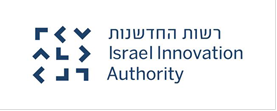 Uzi Bar-SadehIsraeli Eureka NPCInnovation AuthorityTel: +972 3-5118 185e-mail: uzi.barsadeh@innovationisrael.org.ilhttps://innovationisrael.org.il/